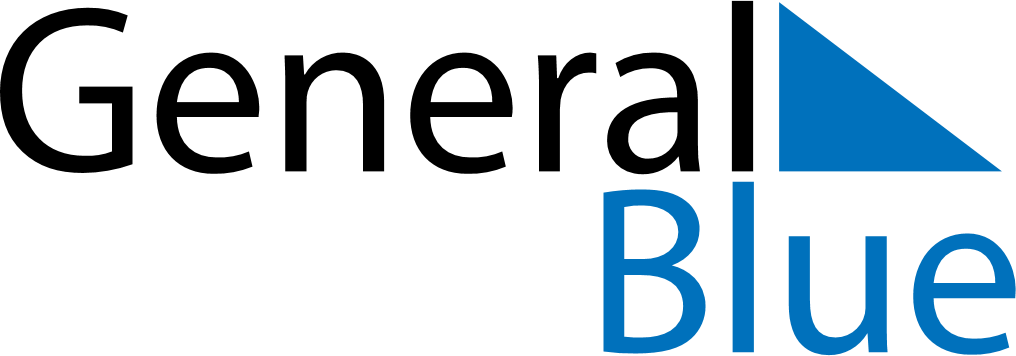 June 2024June 2024June 2024June 2024June 2024June 2024June 2024Haessleholm, Skane, SwedenHaessleholm, Skane, SwedenHaessleholm, Skane, SwedenHaessleholm, Skane, SwedenHaessleholm, Skane, SwedenHaessleholm, Skane, SwedenHaessleholm, Skane, SwedenSundayMondayMondayTuesdayWednesdayThursdayFridaySaturday1Sunrise: 4:25 AMSunset: 9:40 PMDaylight: 17 hours and 14 minutes.23345678Sunrise: 4:24 AMSunset: 9:41 PMDaylight: 17 hours and 16 minutes.Sunrise: 4:23 AMSunset: 9:42 PMDaylight: 17 hours and 19 minutes.Sunrise: 4:23 AMSunset: 9:42 PMDaylight: 17 hours and 19 minutes.Sunrise: 4:22 AMSunset: 9:43 PMDaylight: 17 hours and 21 minutes.Sunrise: 4:21 AMSunset: 9:45 PMDaylight: 17 hours and 23 minutes.Sunrise: 4:20 AMSunset: 9:46 PMDaylight: 17 hours and 25 minutes.Sunrise: 4:20 AMSunset: 9:47 PMDaylight: 17 hours and 27 minutes.Sunrise: 4:19 AMSunset: 9:48 PMDaylight: 17 hours and 28 minutes.910101112131415Sunrise: 4:18 AMSunset: 9:49 PMDaylight: 17 hours and 30 minutes.Sunrise: 4:18 AMSunset: 9:50 PMDaylight: 17 hours and 31 minutes.Sunrise: 4:18 AMSunset: 9:50 PMDaylight: 17 hours and 31 minutes.Sunrise: 4:17 AMSunset: 9:51 PMDaylight: 17 hours and 33 minutes.Sunrise: 4:17 AMSunset: 9:52 PMDaylight: 17 hours and 34 minutes.Sunrise: 4:17 AMSunset: 9:52 PMDaylight: 17 hours and 35 minutes.Sunrise: 4:16 AMSunset: 9:53 PMDaylight: 17 hours and 36 minutes.Sunrise: 4:16 AMSunset: 9:54 PMDaylight: 17 hours and 37 minutes.1617171819202122Sunrise: 4:16 AMSunset: 9:54 PMDaylight: 17 hours and 38 minutes.Sunrise: 4:16 AMSunset: 9:55 PMDaylight: 17 hours and 38 minutes.Sunrise: 4:16 AMSunset: 9:55 PMDaylight: 17 hours and 38 minutes.Sunrise: 4:16 AMSunset: 9:55 PMDaylight: 17 hours and 39 minutes.Sunrise: 4:16 AMSunset: 9:56 PMDaylight: 17 hours and 39 minutes.Sunrise: 4:16 AMSunset: 9:56 PMDaylight: 17 hours and 39 minutes.Sunrise: 4:16 AMSunset: 9:56 PMDaylight: 17 hours and 39 minutes.Sunrise: 4:17 AMSunset: 9:56 PMDaylight: 17 hours and 39 minutes.2324242526272829Sunrise: 4:17 AMSunset: 9:56 PMDaylight: 17 hours and 39 minutes.Sunrise: 4:17 AMSunset: 9:56 PMDaylight: 17 hours and 39 minutes.Sunrise: 4:17 AMSunset: 9:56 PMDaylight: 17 hours and 39 minutes.Sunrise: 4:18 AMSunset: 9:56 PMDaylight: 17 hours and 38 minutes.Sunrise: 4:18 AMSunset: 9:56 PMDaylight: 17 hours and 37 minutes.Sunrise: 4:19 AMSunset: 9:56 PMDaylight: 17 hours and 37 minutes.Sunrise: 4:20 AMSunset: 9:56 PMDaylight: 17 hours and 36 minutes.Sunrise: 4:20 AMSunset: 9:56 PMDaylight: 17 hours and 35 minutes.30Sunrise: 4:21 AMSunset: 9:55 PMDaylight: 17 hours and 34 minutes.